ふくしまベストデザインコンペティション2022-23 応募用紙※ふくしまクリエイターズバンク活用の事業者様は以下もご記入ください。写真添付※パッケージ、商品本体のデザイン等がわかる画像を貼りつけてください。以下メールに添付いただいても結構です。※メールに添付の際は、事業者名_商品名をファイルにご記入くださいE-mail：fbdcinfo@fksmdesign.com①パッケージ　　　　　※正面、側面①、側面②の３枚程度添付　　　　　※工芸品等パッケージがない場合は添付不要②商品本体※デザインがわかるよう数枚添付※事務局記入欄ふくしまベストデザインコンペティション2022-23 応募用紙※ふくしまクリエイターズバンク活用の事業者様は以下もご記入ください。写真添付※パッケージ、商品本体のデザイン等がわかる画像を貼りつけてください。以下メールアドレスに添付いただいても結構です。※メールに添付の際は、事業者名_商品名をファイルにご記入くださいE-mail：fbdcentry@fksmdesign.com①パッケージ　　　　　※正面、側面①、側面②の３枚程度添付　　　　　※工芸品等パッケージがない場合は添付不要②商品本体※デザインがわかるよう数枚添付※事務局記入欄フリガナフリガナフリガナフリガナ会社名（応募者名）会社名（応募者名）代表者職・氏名代表者職・氏名所在地所在地〒〒〒〒〒〒〒〒〒〒電話番号電話番号（　　　　）　　　－　　　　（　　　　）　　　－　　　　（　　　　）　　　－　　　　（　　　　）　　　－　　　　（　　　　）　　　－　　　　FAX番号FAX番号（　　　　）　　　－　　　　（　　　　）　　　－　　　　（　　　　）　　　－　　　　ﾒｰﾙｱﾄﾞﾚｽﾒｰﾙｱﾄﾞﾚｽ@@@@@URLURLhttp://http://http://連絡先(上記申請者と異なる場合に記入してください)フリガナフリガナフリガナ所在地〒〒〒〒連絡先(上記申請者と異なる場合に記入してください)担当者氏　名担当者氏　名担当者氏　名所在地〒〒〒〒連絡先(上記申請者と異なる場合に記入してください)電話番号電話番号電話番号（    ）   －    （    ）   －    （    ）   －    FAX番号（    ）   －    （    ）   －    （    ）   －    （    ）   －    連絡先(上記申請者と異なる場合に記入してください)ﾒｰﾙｱﾄﾞﾚｽﾒｰﾙｱﾄﾞﾚｽﾒｰﾙｱﾄﾞﾚｽ@@@URLhttp://http://http://http://設立年月日設立年月日設立年月日年　　月年　　月資本金万円万円万円万円従業員数人業種・業務内容等業種・業務内容等業種・業務内容等業種・業務内容等業種・業務内容等業種・業務内容等業種・業務内容等業種・業務内容等業種・業務内容等業種・業務内容等業種・業務内容等業種・業務内容等事業者略歴事業者略歴事業者略歴事業者略歴事業者略歴事業者略歴事業者略歴事業者略歴事業者略歴事業者略歴事業者略歴事業者略歴応募商品の主な販路・ターゲットとする客層応募商品の主な販路・ターゲットとする客層応募商品の主な販路・ターゲットとする客層応募商品の主な販路・ターゲットとする客層応募商品の主な販路・ターゲットとする客層応募商品の主な販路・ターゲットとする客層応募商品の主な販路・ターゲットとする客層応募商品の主な販路・ターゲットとする客層応募商品の主な販路・ターゲットとする客層応募商品の主な販路・ターゲットとする客層応募商品の主な販路・ターゲットとする客層応募商品の主な販路・ターゲットとする客層応募商品のパッケージ、ネーミング、商品デザイン等開発協力者とその略歴（該当する場合のみ記入）応募商品のパッケージ、ネーミング、商品デザイン等開発協力者とその略歴（該当する場合のみ記入）応募商品のパッケージ、ネーミング、商品デザイン等開発協力者とその略歴（該当する場合のみ記入）応募商品のパッケージ、ネーミング、商品デザイン等開発協力者とその略歴（該当する場合のみ記入）応募商品のパッケージ、ネーミング、商品デザイン等開発協力者とその略歴（該当する場合のみ記入）応募商品のパッケージ、ネーミング、商品デザイン等開発協力者とその略歴（該当する場合のみ記入）応募商品のパッケージ、ネーミング、商品デザイン等開発協力者とその略歴（該当する場合のみ記入）応募商品のパッケージ、ネーミング、商品デザイン等開発協力者とその略歴（該当する場合のみ記入）応募商品のパッケージ、ネーミング、商品デザイン等開発協力者とその略歴（該当する場合のみ記入）応募商品のパッケージ、ネーミング、商品デザイン等開発協力者とその略歴（該当する場合のみ記入）応募商品のパッケージ、ネーミング、商品デザイン等開発協力者とその略歴（該当する場合のみ記入）応募商品のパッケージ、ネーミング、商品デザイン等開発協力者とその略歴（該当する場合のみ記入）商品名（フリガナ）（フリガナ）（フリガナ）（フリガナ）（フリガナ）商品名キャッチコピー（任意記入）最終加工地主要原材料産地主要原材料産地小売価格（税込）販売者名販売者名販売者所在地現在のパッケージ・ネーミング・商品デザイン等の採用年月※該当するもののみ記入現在のパッケージ・ネーミング・商品デザイン等の採用年月※該当するもののみ記入パッケージデザインパッケージデザイン西暦　　　　　年　　　　月　～西暦　　　　　年　　　　月　～現在のパッケージ・ネーミング・商品デザイン等の採用年月※該当するもののみ記入現在のパッケージ・ネーミング・商品デザイン等の採用年月※該当するもののみ記入ネーミングネーミング西暦　　　　　年　　　　月　～西暦　　　　　年　　　　月　～現在のパッケージ・ネーミング・商品デザイン等の採用年月※該当するもののみ記入現在のパッケージ・ネーミング・商品デザイン等の採用年月※該当するもののみ記入キャッチコピーキャッチコピー西暦　　　　　年　　　　月　～西暦　　　　　年　　　　月　～現在のパッケージ・ネーミング・商品デザイン等の採用年月※該当するもののみ記入現在のパッケージ・ネーミング・商品デザイン等の採用年月※該当するもののみ記入商品デザイン商品デザイン西暦　　　　　年　　　　月　～西暦　　　　　年　　　　月　～※クリエイターズバンク活用の事業者様のみ回答（どちらかに○をおつけください。）※クリエイターズバンク活用の事業者様のみ回答（どちらかに○をおつけください。）新規開発新規開発既存パッケージのリニューアル既存パッケージのリニューアル商品説明パッケージ、ネーミング、商品デザイン等の開発目的パッケージ、ネーミング、商品デザイン等の特徴・コンセプト1.　パッケージ制作（開発）にあたっての課題2. デザインのコンセプト3. 仕上がったデザイン、パッケージについての説明①パッケージ正面②パッケージ側面1③パッケージ側面2①商品本体　正面②商品本体　側面1③商品本体　側面2形式審査一次審査県民投票最終審査備考不備あり・不備なし合格　・　不合格フリガナフリガナカブシキガイシャ　フクシマドウカブシキガイシャ　フクシマドウカブシキガイシャ　フクシマドウカブシキガイシャ　フクシマドウカブシキガイシャ　フクシマドウフリガナフリガナダイヒョウトリシマリヤクフクシマ　タロウダイヒョウトリシマリヤクフクシマ　タロウダイヒョウトリシマリヤクフクシマ　タロウ会社名（応募者名）会社名（応募者名）株式会社　ふくしま堂株式会社　ふくしま堂株式会社　ふくしま堂株式会社　ふくしま堂株式会社　ふくしま堂代表者職・氏名代表者職・氏名代表取締役　福島　太郎代表取締役　福島　太郎代表取締役　福島　太郎所在地所在地〒９６０－〇〇〇〇福島県福島市〇〇〇町〇〇〇番地〒９６０－〇〇〇〇福島県福島市〇〇〇町〇〇〇番地〒９６０－〇〇〇〇福島県福島市〇〇〇町〇〇〇番地〒９６０－〇〇〇〇福島県福島市〇〇〇町〇〇〇番地〒９６０－〇〇〇〇福島県福島市〇〇〇町〇〇〇番地〒９６０－〇〇〇〇福島県福島市〇〇〇町〇〇〇番地〒９６０－〇〇〇〇福島県福島市〇〇〇町〇〇〇番地〒９６０－〇〇〇〇福島県福島市〇〇〇町〇〇〇番地〒９６０－〇〇〇〇福島県福島市〇〇〇町〇〇〇番地〒９６０－〇〇〇〇福島県福島市〇〇〇町〇〇〇番地電話番号電話番号（024）000－0000　　　　（024）000－0000　　　　（024）000－0000　　　　（024）000－0000　　　　（024）000－0000　　　　FAX番号FAX番号（024）000－0000　（024）000－0000　（024）000－0000　ﾒｰﾙｱﾄﾞﾚｽﾒｰﾙｱﾄﾞﾚｽfukushima＠〇〇.co.jpfukushima＠〇〇.co.jpfukushima＠〇〇.co.jpfukushima＠〇〇.co.jpfukushima＠〇〇.co.jpURLURLhttp://fukushima〇〇〇〇http://fukushima〇〇〇〇http://fukushima〇〇〇〇連絡先(上記申請者と異なる場合に記入してください)フリガナフリガナフリガナフクシマ　タロウフクシマ　タロウフクシマ　タロウ所在地〒９６０－〇〇〇〇福島県福島市〇〇〇町〇〇〇番地〒９６０－〇〇〇〇福島県福島市〇〇〇町〇〇〇番地〒９６０－〇〇〇〇福島県福島市〇〇〇町〇〇〇番地〒９６０－〇〇〇〇福島県福島市〇〇〇町〇〇〇番地連絡先(上記申請者と異なる場合に記入してください)担当者氏　名担当者氏　名担当者氏　名福島　太郎福島　太郎福島　太郎所在地〒９６０－〇〇〇〇福島県福島市〇〇〇町〇〇〇番地〒９６０－〇〇〇〇福島県福島市〇〇〇町〇〇〇番地〒９６０－〇〇〇〇福島県福島市〇〇〇町〇〇〇番地〒９６０－〇〇〇〇福島県福島市〇〇〇町〇〇〇番地連絡先(上記申請者と異なる場合に記入してください)電話番号電話番号電話番号（024）000－0000　　（024）000－0000　　（024）000－0000　　FAX番号（024）000－0000　　（024）000－0000　　（024）000－0000　　（024）000－0000　　連絡先(上記申請者と異なる場合に記入してください)ﾒｰﾙｱﾄﾞﾚｽﾒｰﾙｱﾄﾞﾚｽﾒｰﾙｱﾄﾞﾚｽfukushima＠〇〇.co.jpfukushima＠〇〇.co.jpfukushima＠〇〇.co.jpURLhttp://fukushima〇〇〇〇http://fukushima〇〇〇〇http://fukushima〇〇〇〇http://fukushima〇〇〇〇設立年月日設立年月日設立年月日1983年〇月1983年〇月資本金〇〇〇万円〇〇〇万円〇〇〇万円〇〇〇万円従業員数〇〇人業種・業務内容等業種・業務内容等業種・業務内容等業種・業務内容等業種・業務内容等業種・業務内容等業種・業務内容等業種・業務内容等業種・業務内容等業種・業務内容等業種・業務内容等業種・業務内容等菓子製造、販売菓子製造、販売菓子製造、販売菓子製造、販売菓子製造、販売菓子製造、販売菓子製造、販売菓子製造、販売菓子製造、販売菓子製造、販売菓子製造、販売菓子製造、販売事業者略歴事業者略歴事業者略歴事業者略歴事業者略歴事業者略歴事業者略歴事業者略歴事業者略歴事業者略歴事業者略歴事業者略歴昭和58年創業。福島県福島市に本社を置き和菓子製造販売を行っております。福島県を代表する銘菓「ふくしま饅頭」の製造販売を行っております。昭和58年創業。福島県福島市に本社を置き和菓子製造販売を行っております。福島県を代表する銘菓「ふくしま饅頭」の製造販売を行っております。昭和58年創業。福島県福島市に本社を置き和菓子製造販売を行っております。福島県を代表する銘菓「ふくしま饅頭」の製造販売を行っております。昭和58年創業。福島県福島市に本社を置き和菓子製造販売を行っております。福島県を代表する銘菓「ふくしま饅頭」の製造販売を行っております。昭和58年創業。福島県福島市に本社を置き和菓子製造販売を行っております。福島県を代表する銘菓「ふくしま饅頭」の製造販売を行っております。昭和58年創業。福島県福島市に本社を置き和菓子製造販売を行っております。福島県を代表する銘菓「ふくしま饅頭」の製造販売を行っております。昭和58年創業。福島県福島市に本社を置き和菓子製造販売を行っております。福島県を代表する銘菓「ふくしま饅頭」の製造販売を行っております。昭和58年創業。福島県福島市に本社を置き和菓子製造販売を行っております。福島県を代表する銘菓「ふくしま饅頭」の製造販売を行っております。昭和58年創業。福島県福島市に本社を置き和菓子製造販売を行っております。福島県を代表する銘菓「ふくしま饅頭」の製造販売を行っております。昭和58年創業。福島県福島市に本社を置き和菓子製造販売を行っております。福島県を代表する銘菓「ふくしま饅頭」の製造販売を行っております。昭和58年創業。福島県福島市に本社を置き和菓子製造販売を行っております。福島県を代表する銘菓「ふくしま饅頭」の製造販売を行っております。昭和58年創業。福島県福島市に本社を置き和菓子製造販売を行っております。福島県を代表する銘菓「ふくしま饅頭」の製造販売を行っております。応募商品の主な販路・ターゲットとする客層応募商品の主な販路・ターゲットとする客層応募商品の主な販路・ターゲットとする客層応募商品の主な販路・ターゲットとする客層応募商品の主な販路・ターゲットとする客層応募商品の主な販路・ターゲットとする客層応募商品の主な販路・ターゲットとする客層応募商品の主な販路・ターゲットとする客層応募商品の主な販路・ターゲットとする客層応募商品の主な販路・ターゲットとする客層応募商品の主な販路・ターゲットとする客層応募商品の主な販路・ターゲットとする客層小さなお子様から、年配の方まで。小さなお子様から、年配の方まで。小さなお子様から、年配の方まで。小さなお子様から、年配の方まで。小さなお子様から、年配の方まで。小さなお子様から、年配の方まで。小さなお子様から、年配の方まで。小さなお子様から、年配の方まで。小さなお子様から、年配の方まで。小さなお子様から、年配の方まで。小さなお子様から、年配の方まで。小さなお子様から、年配の方まで。応募商品のパッケージ、ネーミング、商品デザイン等開発協力者とその略歴（該当する場合のみ記入）応募商品のパッケージ、ネーミング、商品デザイン等開発協力者とその略歴（該当する場合のみ記入）応募商品のパッケージ、ネーミング、商品デザイン等開発協力者とその略歴（該当する場合のみ記入）応募商品のパッケージ、ネーミング、商品デザイン等開発協力者とその略歴（該当する場合のみ記入）応募商品のパッケージ、ネーミング、商品デザイン等開発協力者とその略歴（該当する場合のみ記入）応募商品のパッケージ、ネーミング、商品デザイン等開発協力者とその略歴（該当する場合のみ記入）応募商品のパッケージ、ネーミング、商品デザイン等開発協力者とその略歴（該当する場合のみ記入）応募商品のパッケージ、ネーミング、商品デザイン等開発協力者とその略歴（該当する場合のみ記入）応募商品のパッケージ、ネーミング、商品デザイン等開発協力者とその略歴（該当する場合のみ記入）応募商品のパッケージ、ネーミング、商品デザイン等開発協力者とその略歴（該当する場合のみ記入）応募商品のパッケージ、ネーミング、商品デザイン等開発協力者とその略歴（該当する場合のみ記入）応募商品のパッケージ、ネーミング、商品デザイン等開発協力者とその略歴（該当する場合のみ記入）開発協力者　福島花子株式会社〇〇会社に入社し、「地方のデザイン」をコンセプトに企業、行政の広告広報のコンサルティング、マーケティング、それら実制作にも携わる。現在は、県内の地場産業のブランディング、商品開発、県内の地場産業のブランディングを手掛ける。開発協力者　福島花子株式会社〇〇会社に入社し、「地方のデザイン」をコンセプトに企業、行政の広告広報のコンサルティング、マーケティング、それら実制作にも携わる。現在は、県内の地場産業のブランディング、商品開発、県内の地場産業のブランディングを手掛ける。開発協力者　福島花子株式会社〇〇会社に入社し、「地方のデザイン」をコンセプトに企業、行政の広告広報のコンサルティング、マーケティング、それら実制作にも携わる。現在は、県内の地場産業のブランディング、商品開発、県内の地場産業のブランディングを手掛ける。開発協力者　福島花子株式会社〇〇会社に入社し、「地方のデザイン」をコンセプトに企業、行政の広告広報のコンサルティング、マーケティング、それら実制作にも携わる。現在は、県内の地場産業のブランディング、商品開発、県内の地場産業のブランディングを手掛ける。開発協力者　福島花子株式会社〇〇会社に入社し、「地方のデザイン」をコンセプトに企業、行政の広告広報のコンサルティング、マーケティング、それら実制作にも携わる。現在は、県内の地場産業のブランディング、商品開発、県内の地場産業のブランディングを手掛ける。開発協力者　福島花子株式会社〇〇会社に入社し、「地方のデザイン」をコンセプトに企業、行政の広告広報のコンサルティング、マーケティング、それら実制作にも携わる。現在は、県内の地場産業のブランディング、商品開発、県内の地場産業のブランディングを手掛ける。開発協力者　福島花子株式会社〇〇会社に入社し、「地方のデザイン」をコンセプトに企業、行政の広告広報のコンサルティング、マーケティング、それら実制作にも携わる。現在は、県内の地場産業のブランディング、商品開発、県内の地場産業のブランディングを手掛ける。開発協力者　福島花子株式会社〇〇会社に入社し、「地方のデザイン」をコンセプトに企業、行政の広告広報のコンサルティング、マーケティング、それら実制作にも携わる。現在は、県内の地場産業のブランディング、商品開発、県内の地場産業のブランディングを手掛ける。開発協力者　福島花子株式会社〇〇会社に入社し、「地方のデザイン」をコンセプトに企業、行政の広告広報のコンサルティング、マーケティング、それら実制作にも携わる。現在は、県内の地場産業のブランディング、商品開発、県内の地場産業のブランディングを手掛ける。開発協力者　福島花子株式会社〇〇会社に入社し、「地方のデザイン」をコンセプトに企業、行政の広告広報のコンサルティング、マーケティング、それら実制作にも携わる。現在は、県内の地場産業のブランディング、商品開発、県内の地場産業のブランディングを手掛ける。開発協力者　福島花子株式会社〇〇会社に入社し、「地方のデザイン」をコンセプトに企業、行政の広告広報のコンサルティング、マーケティング、それら実制作にも携わる。現在は、県内の地場産業のブランディング、商品開発、県内の地場産業のブランディングを手掛ける。開発協力者　福島花子株式会社〇〇会社に入社し、「地方のデザイン」をコンセプトに企業、行政の広告広報のコンサルティング、マーケティング、それら実制作にも携わる。現在は、県内の地場産業のブランディング、商品開発、県内の地場産業のブランディングを手掛ける。商品名（フリガナ）（フリガナ）（フリガナ）（フリガナ）（フリガナ）商品名ふくしまの言葉　６個入ふくしまの言葉　６個入ふくしまの言葉　６個入ふくしまの言葉　６個入ふくしまの言葉　６個入キャッチコピー（任意記入）故郷を思い出す ふくしまの言葉は「いつでも、誰にでもやさしく」そんな焼き菓子にしました。故郷を思い出す ふくしまの言葉は「いつでも、誰にでもやさしく」そんな焼き菓子にしました。故郷を思い出す ふくしまの言葉は「いつでも、誰にでもやさしく」そんな焼き菓子にしました。故郷を思い出す ふくしまの言葉は「いつでも、誰にでもやさしく」そんな焼き菓子にしました。故郷を思い出す ふくしまの言葉は「いつでも、誰にでもやさしく」そんな焼き菓子にしました。最終加工地福島県福島市福島県福島市主要原材料産地主要原材料産地小売価格（税込）880円880円販売者名販売者名株式会社　ふくしま堂販売者所在地福島県福島市〇〇〇〇〇〇〇〇福島県福島市〇〇〇〇〇〇〇〇福島県福島市〇〇〇〇〇〇〇〇福島県福島市〇〇〇〇〇〇〇〇福島県福島市〇〇〇〇〇〇〇〇現在のパッケージ・ネーミング・商品デザイン等の採用年月※該当するもののみ記入現在のパッケージ・ネーミング・商品デザイン等の採用年月※該当するもののみ記入パッケージデザインパッケージデザイン西暦2013年4月　～西暦2013年4月　～現在のパッケージ・ネーミング・商品デザイン等の採用年月※該当するもののみ記入現在のパッケージ・ネーミング・商品デザイン等の採用年月※該当するもののみ記入ネーミングネーミング西暦1995年4月　～西暦1995年4月　～現在のパッケージ・ネーミング・商品デザイン等の採用年月※該当するもののみ記入現在のパッケージ・ネーミング・商品デザイン等の採用年月※該当するもののみ記入キャッチコピーキャッチコピー西暦1995年4月　～西暦1995年4月　～現在のパッケージ・ネーミング・商品デザイン等の採用年月※該当するもののみ記入現在のパッケージ・ネーミング・商品デザイン等の採用年月※該当するもののみ記入商品デザイン商品デザイン西暦　　　　　年　　　　月　～西暦　　　　　年　　　　月　～※クリエイターズバンク活用の事業者様のみ回答（どちらかに○をおつけください。）※クリエイターズバンク活用の事業者様のみ回答（どちらかに○をおつけください。）新規開発新規開発既存パッケージのリニューアル既存パッケージのリニューアル商品説明バニラ風味の甘さと、さっくりとして口どけのよい食感。
ちいさなお子さまからご年配の方までお楽しみいただける、
やさしい味わいの焼き菓子です。バニラ風味の甘さと、さっくりとして口どけのよい食感。
ちいさなお子さまからご年配の方までお楽しみいただける、
やさしい味わいの焼き菓子です。バニラ風味の甘さと、さっくりとして口どけのよい食感。
ちいさなお子さまからご年配の方までお楽しみいただける、
やさしい味わいの焼き菓子です。バニラ風味の甘さと、さっくりとして口どけのよい食感。
ちいさなお子さまからご年配の方までお楽しみいただける、
やさしい味わいの焼き菓子です。バニラ風味の甘さと、さっくりとして口どけのよい食感。
ちいさなお子さまからご年配の方までお楽しみいただける、
やさしい味わいの焼き菓子です。パッケージ、ネーミング、商品デザイン等の開発目的発売から24年、何度かパッケージを変更して参りましたが、震災後、売上が落ち込んだため、よりお客様にインパクトを与え、手にとってもらいやすくすることを目的とし、2013年にパッケージを改良いたしました。発売から24年、何度かパッケージを変更して参りましたが、震災後、売上が落ち込んだため、よりお客様にインパクトを与え、手にとってもらいやすくすることを目的とし、2013年にパッケージを改良いたしました。発売から24年、何度かパッケージを変更して参りましたが、震災後、売上が落ち込んだため、よりお客様にインパクトを与え、手にとってもらいやすくすることを目的とし、2013年にパッケージを改良いたしました。発売から24年、何度かパッケージを変更して参りましたが、震災後、売上が落ち込んだため、よりお客様にインパクトを与え、手にとってもらいやすくすることを目的とし、2013年にパッケージを改良いたしました。発売から24年、何度かパッケージを変更して参りましたが、震災後、売上が落ち込んだため、よりお客様にインパクトを与え、手にとってもらいやすくすることを目的とし、2013年にパッケージを改良いたしました。パッケージ、ネーミング、商品デザイン等の特徴・コンセプトネーミングの「ふくしまの言葉」のとおり、方言を交えた挿絵を採用した。また、ふくしまの風景を印象的に散りばめ、よりやわらかいパステルカラーを使い、いつでも懐かしい故郷を思い出すことができるデザインとした。ネーミングの「ふくしまの言葉」のとおり、方言を交えた挿絵を採用した。また、ふくしまの風景を印象的に散りばめ、よりやわらかいパステルカラーを使い、いつでも懐かしい故郷を思い出すことができるデザインとした。ネーミングの「ふくしまの言葉」のとおり、方言を交えた挿絵を採用した。また、ふくしまの風景を印象的に散りばめ、よりやわらかいパステルカラーを使い、いつでも懐かしい故郷を思い出すことができるデザインとした。ネーミングの「ふくしまの言葉」のとおり、方言を交えた挿絵を採用した。また、ふくしまの風景を印象的に散りばめ、よりやわらかいパステルカラーを使い、いつでも懐かしい故郷を思い出すことができるデザインとした。ネーミングの「ふくしまの言葉」のとおり、方言を交えた挿絵を採用した。また、ふくしまの風景を印象的に散りばめ、よりやわらかいパステルカラーを使い、いつでも懐かしい故郷を思い出すことができるデザインとした。1. パッケージ制作（開発）にあたっての課題今回作成する前のパッケージは長い期間使っており、イメージ一新したいと思った。今までは、和風のデザインで古風さが際立っていたが、若い方も手に取りたくなるようなかわいいイメージのパッケージにしたいと応募しました。2. デザインのコンセプトかわいいと手にとってもらえるようなデザインで、かつ、店頭に並んだときに見映えがいいデザインを依頼しました。3. 仕上がったデザイン、パッケージについての説明福島県のイメージをモチーフにし、かわいらしくパッケージの箱も目立つので、店頭に並べるととても好評で、手に取ってもらう機会が多くなったように思います。パッケージ正面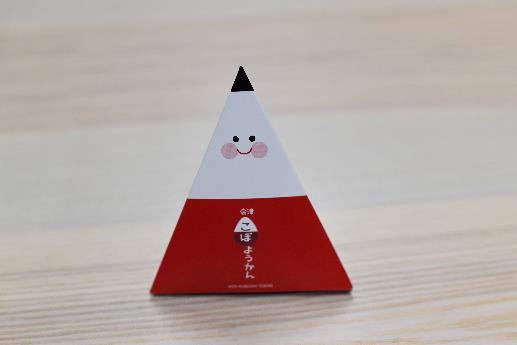 ②パッケージ側面1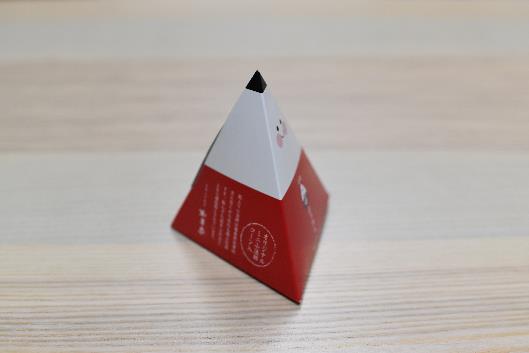 ③パッケージ側面2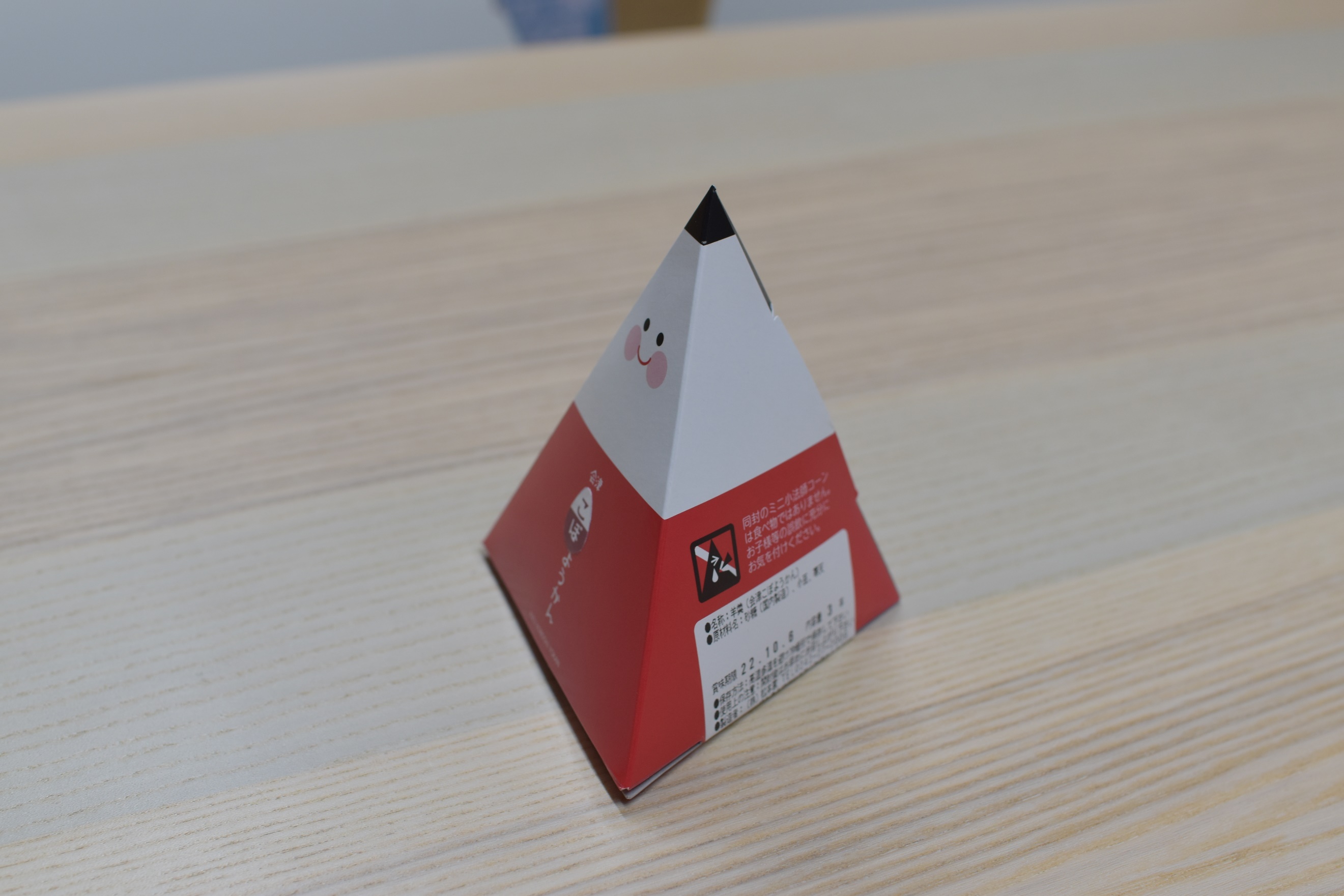 ①商品本体　正面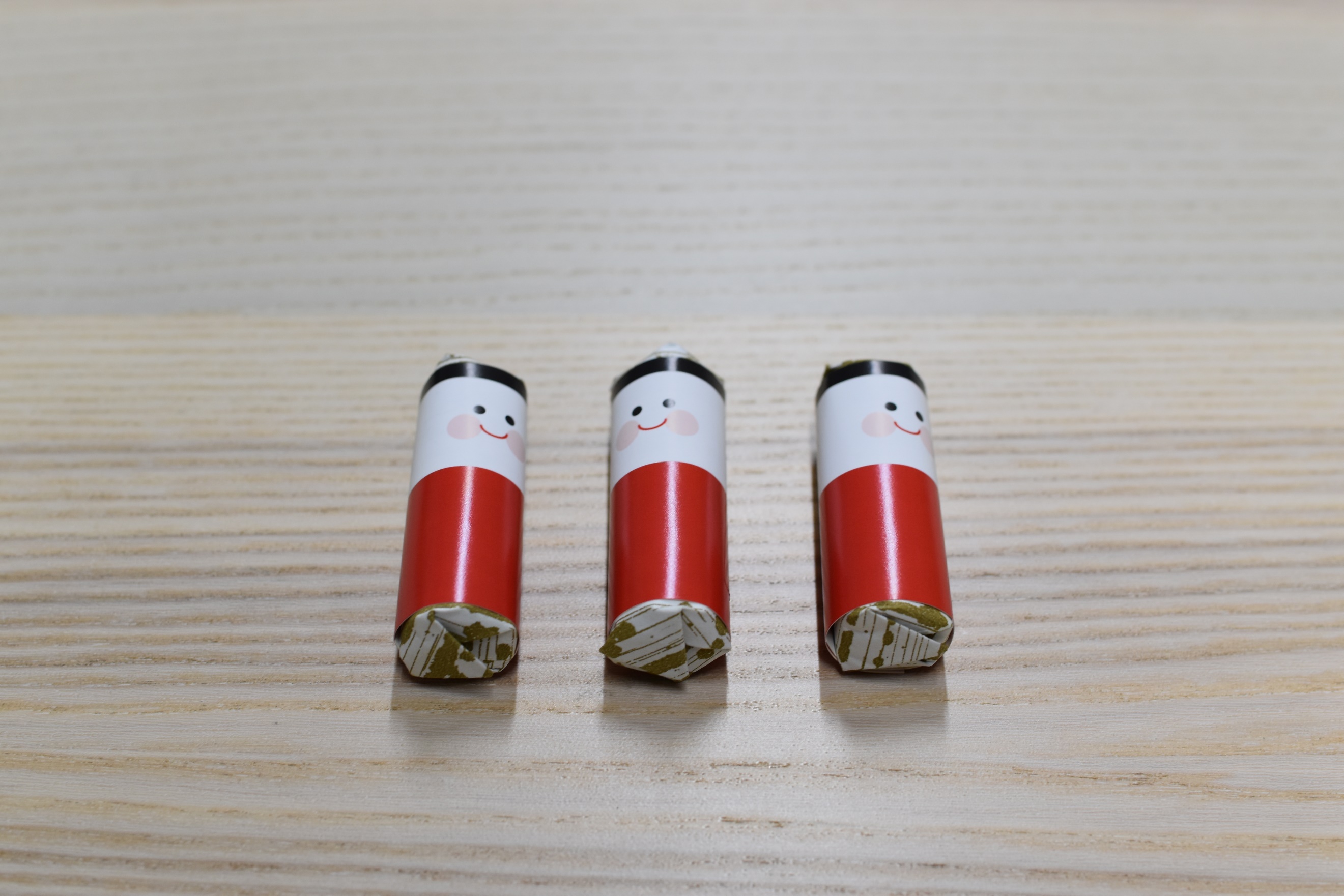 羊羹が3本入っています。②商品本体　側面1　小さな三角コーンがおまけで入っています。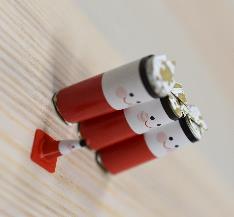 ③商品本体　側面2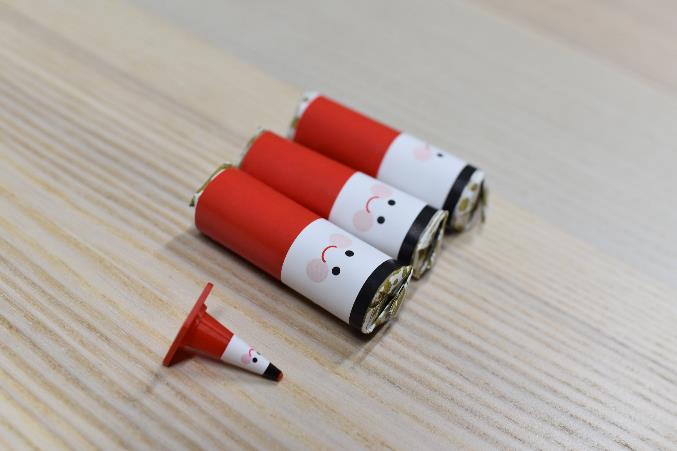 形式審査一次審査県民投票最終審査備考不備あり・不備なし合格　・　不合格